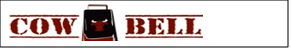 SUNDAYMONDAYTUESDAYWEDNESDAYTHURSDAYFRIDAYSATURDAY      MUG CLUB          MEMBERS!Sundays are for You! 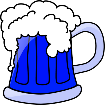 MONDAYS ARE FOR $5 MARGARITAS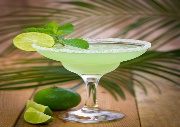 $4 Maine Crafts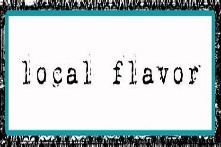 $7 Maine Spirits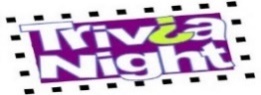            7pmSHIPYARD SPECIALS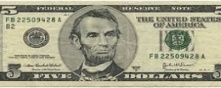 Drinking w/ LINCOLN!       All Drafts $5  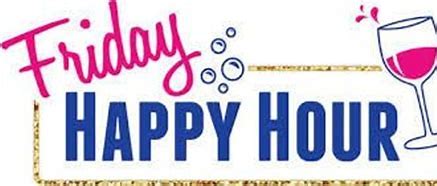 FRIDAY KARAOKE          700 pm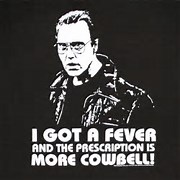 1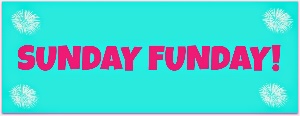 MUG CLUB DAY!  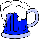      $4 SELTZERS2    MONDAYS           $5  MARGARITAS     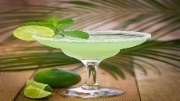 3$4 Maine Crafts$7 Maine Spirits4           7pmSHIPYARD SPECIALS5  CINCO DE MAYO Drinking w/ LINCOLN!      All Drafts $5MARGARITA SPECIALS!6FRIDAY KARAOKE          700pm7  LIVE MUSIC 6302 For Jackson            8MUG CLUB DAY!       $4 SELTZERS 9    MONDAYS     $5 MARGARITAS10$4 Maine Crafts$7 Maine Spirits11   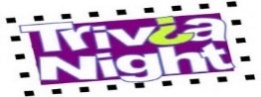             7pmSHIPYARD SPECIALS12          Drinking w/ LINCOLN!        All Drafts $5     13 FRIDAY KARAOKE          700 pm14  LIVE MUSIC 630  MIKE MELLEN15MUG CLUB DAY!       $4 SELTZERS  16  MONDAYS $5 MARGARITAS17$4 Maine Crafts$7 Maine Spirits18           7pmSHIPYARD SPECIALS19          Drinking w/ LINCOLN!        All Drafts $5   20 FRIDAY KARAOKE          700 pm21  LIVE MUSIC 630   DAS WULFw/ JIM BRADY22/29MUG CLUB DAY!       $4 SELTZERS  23 /30 MONDAYS $5 MARGARITAS24/31$4 Maine Crafts$7 Maine Spirits25           7pmSHIPYARD SPECIALS26 Drinking w/ LINCOLN!        All Drafts $527FRIDAY KARAOKE          700 pm28  LIVE MUSIC 630        NO MUSIC